ГЛАВА  ГОРОДА  ЭЛИСТЫПОСТАНОВЛЕНИЕВ соответствии с Градостроительным кодексом Российской Федерации, статьей 28 Федерального закона от 6 октября 2003 года № 131-ФЗ «Об общих принципах организации местного самоуправления в Российской Федерации», Положением о публичных слушаниях в городе Элисте, утвержденным решением Элистинского городского Собрания от 31 августа 2006 года № 4,постановляю:Провести 10 ноября 2020 года в 15.00 часов собрание участников публичных слушаний по прилагаемому проекту решения Элистинского городского Собрания «О внесении изменений в Генеральный план города Элисты» по вопросам:включения в зону объектов здравоохранения и социального обеспечения, с исключением из зоны малоэтажной высокоплотной жилой застройки (до 3 эт.), земельного участка площадью 788 кв. м. с кадастровым номером 08:14:030620:1217, расположенного по адресу: Республика Калмыкия, город Элиста, ул. им. Номто Очирова, № 25;включения в зону индивидуальной жилой застройки (до 3 эт.), с исключением из зоны улично-дорожной сети, территории общей площадью 16160 кв. м., расположенной по адресу: Республика Калмыкия, город Элиста, 10 микрорайон, д. №№ 100-117;включения в зону индивидуальной жилой застройки (до 3 эт.), с исключением из зоны зеленых насаждений, земельных участков общей площадью 4805 кв. м., расположенных по адресу: Республика Калмыкия, город Элиста, жилая группа «Бантир», д. №№ 57 «Б», 57, 58, 59, 60, 61, 62, 63;включения в зону индивидуальной жилой застройки (до 3 эт.), с исключением из зоны улично-дорожной сети, земельных участков общей площадью 9420 кв. м., расположенных по адресу: Республика Калмыкия, город Элиста, ул. Бамб Цецг, д. №№ 62-92;включения в зону индивидуальной жилой застройки (до 3 эт.), с исключением из зоны зеленых насаждений, земельных участков общей площадью 7800 кв. м., расположенных по адресу: Республика Калмыкия, город Элиста, ул. Башантинская, д. №№44-68;включения в зону индивидуальной жилой застройки (до 3 эт.), с исключением из зоны улично-дорожной сети, земельного участка площадью 526 кв. м., расположенного по адресу: Республика Калмыкия, город Элиста, ул. Рельефная, № 10;включения в зону общественных центров, с исключением из зоны улично-дорожной сети, земельного участка площадью 438 кв. м., расположенного по адресу: Республика Калмыкия, город Элиста, ул. В.И. Ленина, № 349 «А»;включения в зону многоэтажной жилой застройки (5 эт. и выше), с исключением из зоны режимных объектов, земельного участка площадью 1280 кв. м., расположенного по адресу: Республика Калмыкия, город Элиста, ул. Сухэ-Батора, № 27;включения в зону общественных центров, с исключением из зоны индивидуальной жилой застройки (до 3 эт.), земельного участка площадью 5135 кв. м., расположенного по адресу: Республика Калмыкия, город Элиста, АТО «Город Шахмат», № 25;включения в зону индивидуальной жилой застройки (до 3 эт.), с исключением из зоны зеленых насаждений, земельного участка площадью 600 кв.м., расположенного по адресу: Республика Калмыкия, город Элиста,ул. Мечникова, № 26 «Б» ;включения в зону индивидуальной жилой застройки (до 3 эт.), с исключением из зоны зеленых насаждений, земельного участка площадью 599 кв. м, расположенного по адресу: Республика Калмыкия, город Элиста, ул. Строителей, № 36;включения в зону индивидуальной жилой застройки (до 3 эт.), с исключением из зоны среднеэтажной жилой застройки (от 3 до 5 эт.), территории площадью 2880 кв. м., расположенной по адресу: Республика Калмыкия, город Элиста, ул. им. Скрипкина В.П., д. №№. 87, 89, 89 «А», 91, 93;включения в зону торговых и коммерческих объектов, с исключением из зоны зеленых насаждений, земельного участка с кадастровым номером 08:14:030649:1409 площадью 65 кв. м., расположенного по адресному ориентиру: Республика Калмыкия, город Элиста, ул. М. Эсамбаева, севернее магазина «Эрдем»;включения в зону индивидуальной жилой застройки (до 3 эт.), с исключением из зоны малоэтажной высокоплотной жилой застройки (до 3 эт.) и зоны зеленых насаждений, земельных участков общей площадью 70302 кв. м., расположенных по адресу: Республика Калмыкия, город Элиста, ул. им. Л.А.Юдиной, ул. им. М.З. Аккочкарова, пер.им. Шунгаевой О.А., пер. им. Э.С. Боваева, проезд М. Лермонтова, юго-восточнее д. № 2 «А» в 964 метрах, юго-восточнее д. 2 «А» в 968 м. Возложить подготовку и проведение собрания участников публичных слушаний по указанным вопросам на Комиссию по подготовке Правил землепользования и застройки города Элисты.3. Поручить Комиссии по подготовке Правил землепользования и застройки города Элисты:подготовку и опубликование оповещения о начале публичных слушаний в газете «Элистинская панорама» и размещение оповещения на официальном сайте и информационных стендах Администрации города Элисты;проведение экспозиции;проведение собрания участников публичных слушаний;подготовку и оформление протокола публичных слушаний;подготовку и опубликование заключения о результатах публичных слушаний.  4. На весь период проведения публичных слушаний организовать экспозицию по вопросам, указанным в настоящем постановлении, в здании Администрации города Элисты, расположенном по адресу: город Элиста, ул. Ленина, 249, 1 этаж, с 9.00 часов до 18.00 часов.5. Назначить председательствующим на собрании участников публичных слушаний заместителя Главы Администрации города Элисты Эрднееву В.В.6. Определить, что письменные извещения о желании участвовать в слушаниях и предложения по вопросу слушаний от жителей города Элисты направляются на имя заместителя Главы Администрации города Элисты Эрднеевой В.В. и будут приниматься отделом архитектуры и градостроительства Администрации города Элисты по адресу: город Элиста, ул. им. Номто Очирова, д. 4, каб. 212 со дня публикации настоящего постановления в газете «Элистинская панорама» по 5 ноября 2020 года в рабочие дни с 9.00 часов до 18.00 часов (перерыв с 13.00 часов до 14.00 часов).7. Информацию о месте проведения собрания участников публичных слушаний опубликовать в газете «Элистинская панорама» не позднее 7 ноября 2020 года. 8. Опубликовать настоящее постановление в газете «Элистинская панорама» и разместить на официальном сайте Администрации города Элисты в сети «Интернет» не позднее 10 октября 2020 года.9. Контроль за исполнением настоящего постановления возложить на заместителя Главы Администрации города Элисты Эрднееву В.В.Глава города Элисты                                                                              Н. ОрзаевРоссийская ФедерацияРеспублика КалмыкияЭлистинское городское Собраниешестого созываРЕШЕНИЕ № ___В соответствии с Федеральным законом от 6 октября 2003 года           № 131-ФЗ «Об общих принципах организации местного самоуправления в Российской Федерации», Градостроительным кодексом Российской Федерации, с учетом протокола публичных слушаний и заключения Комиссии по подготовке Правил землепользования и застройки города Элисты о результатах публичных слушаний, предложения Администрации города Элисты (постановления Администрации города Элисты), руководствуясь статьей 20 Устава города Элисты,Элистинское городское Собрание решило:Внести в карту планируемого размещения объектов (схему проектируемого состояния территории) Генерального плана города Элисты, утвержденного решением Элистинского городского Собрания от 1 июля 2010 года № 1 (с изменениями от 25 апреля 2013 года №3, 26 сентября 2013 года №13, 28 ноября 2013 года №4, 26 декабря 2013 года №9, 27 марта 2014 года №14, 16 апреля 2014 года №4, 19 июня 2014 года №7, 24 июля 2014 года №5, 25 декабря 2014 года №4, 19 марта 2015 года №12, 11 июня 2015 года №11, 28 июля 2015 года №2, 17 сентября 2015 года №10, 24 декабря 2015 года №16, 24 марта 2016 года №24, 16 июня 2016 года №14, 29 сентября 2016 года №16, 22 декабря 2016 года №15, 15 июня 2017 года №19, 21 декабря 2017 года №10, 31 мая 2018 года №11, 6 сентября 2018 года №14, 6 июня 2019 года №9, 29 августа 2019 №7, 27 ноября 2019 года №4, 26 декабря 2019 № 4, 26 мая 2020 года № 3, 25 июня 2020 года №13, 23 июля 2020 года № 4, 17 сентября 2020 года № 6), следующие изменения: включить в зону объектов здравоохранения и социального обеспечения, исключив из зоны малоэтажной высокоплотной жилой застройки (до 3 эт.), земельный участок площадью 788 кв. м. с кадастровым номером 08:14:030620:1217, расположенный по адресу: Республика Калмыкия, город Элиста, ул. им. Номто Очирова, № 25, согласно схеме № 1 Приложения к настоящему решению;включить в зону индивидуальной жилой застройки (до 3 эт.), исключив из зоны улично-дорожной сети, территорию общей площадью 16160 кв. м., расположенную по адресу: Республика Калмыкия, город Элиста, 10 микрорайон, д. №№ 100-117, согласно схеме № 2 Приложения к настоящему решению;включить в зону индивидуальной жилой застройки (до 3 эт.), исключив из зоны зеленых насаждений, земельные участки общей площадью 4805 кв. м., расположенные по адресу: Республика Калмыкия, город Элиста, жилая группа «Бантир», д. №№ 57 «Б», 57, 58, 59, 60, 61, 62, 63, согласно схеме № 3 Приложения к настоящему решению;включить в зону индивидуальной жилой застройки (до 3 эт.), исключив из зоны улично-дорожной сети, земельные участки общей площадью 9420 кв. м., расположенные по адресу: Республика Калмыкия, город Элиста, ул. Бамб Цецг, д. №№ 62-92, согласно схеме № 4 Приложения к настоящему решению;включить в зону индивидуальной жилой застройки (до 3 эт.), исключив из зоны зеленых насаждений, земельные участки общей площадью 7800 кв. м., расположенные по адресу: Республика Калмыкия, город Элиста, ул. Башантинская, д. №№44-68, согласно схеме № 5 Приложения к настоящему решению;включить в зону индивидуальной жилой застройки (до 3 эт.), исключив из зоны улично-дорожной сети, земельный участок площадью 526 кв. м., расположенный по адресу: Республика Калмыкия, город Элиста, ул. Рельефная, № 10, согласно схеме № 6 Приложения к настоящему решению;включить в зону общественных центров, исключив из зоны улично-дорожной сети, земельный участок площадью 438 кв. м., расположенный по адресу: Республика Калмыкия, город Элиста, ул. В.И. Ленина, № 349 «А», согласно схеме № 7 Приложения к настоящему решению;включить в зону многоэтажной жилой застройки (5 эт. и выше), исключив из зоны режимных объектов, земельный участок площадью 1280 кв. м., расположенный по адресу: Республика Калмыкия, город Элиста, ул. Сухэ-Батора, № 27, согласно схеме № 8 Приложения к настоящему решению;включить в зону общественных центров, исключив из зоны индивидуальной жилой застройки (до 3 эт.), земельный участок площадью 5135 кв. м., расположенный по адресу: Республика Калмыкия, город Элиста, АТО «Город Шахмат», № 25, согласно схеме № 9 Приложения к настоящему решению;включить в зону индивидуальной жилой застройки (до 3 эт.), исключив из зоны зеленых насаждений, земельный участок площадью 600 кв.м., расположенный по адресу: Республика Калмыкия, город Элиста, ул. Мечникова, № 26 «Б», согласно схеме № 10 Приложения к настоящему решению;включить в зону индивидуальной жилой застройки (до 3 эт.), исключив из зоны зеленых насаждений, земельный участок площадью 599 кв. м, расположенный по адресу: Республика Калмыкия, город Элиста, ул. Строителей, № 36, согласно схеме № 11 Приложения к настоящему решению;включить в зону индивидуальной жилой застройки (до 3 эт.), исключив из зоны среднеэтажной жилой застройки (от 3 до 5 эт.), территорию площадью 2880 кв. м., расположенную по адресу: Республика Калмыкия, город Элиста, ул. Скрипкина, д. №№. 87, 89, 89 «А», 91, 93, согласно схеме № 12 Приложения к настоящему решению;включить в зону торговых и коммерческих объектов, исключив из зоны зеленых насаждений, земельный участок с кадастровым номером 08:14:030649:1409 площадью 65 кв. м., расположенный по адресному ориентиру: Республика Калмыкия, город Элиста, ул. М. Эсамбаева, севернее магазина «Эрдем», согласно схеме № 13 Приложения к настоящему решению;включить в зону индивидуальной жилой застройки (до 3 эт.), исключив из зоны малоэтажной высокоплотной жилой застройки (до 3 эт.) и зоны зеленых насаждений, земельные участки общей площадью 70302 кв. м., расположенные по адресу: Республика Калмыкия, город Элиста, ул. им. Л.А.Юдиной, ул. им. Аккочкарова, пер.им. Шунгаевой О.А., пер. им. Э.С. Боваева, проезд Лермонтова, юго-восточнее д. № 2 «А» в 964 метрах, юго-восточнее д. 2 «А» в 968 м., согласно схеме № 14 Приложения к настоящему решению.2. Администрации города Элисты разместить настоящее решение на официальном сайте Администрации города Элисты.3. Настоящее решение вступает в силу со дня его официального опубликования в газете «Элистинская панорама».Глава города Элисты - Председатель Элистинскогогородского Собрания                                                                              Н. ОрзаевСхема № 1Выкопировка из схемы проектируемого состояния территории (проектный план)Генерального плана города Элисты, утвержденного решениемЭлистинского городского Собрания от 01.07.2010 № 1Схема № 2Выкопировка из схемы проектируемого состояния территории (проектный план)Генерального плана города Элисты, утвержденного решениемЭлистинского городского Собрания от 01.07.2010 № 1Схема № 3 Выкопировка из схемы проектируемого состояния территории (проектный план)Генерального плана города Элисты, утвержденного решениемЭлистинского городского Собрания от 01.07.2010 № 1Схема № 4 Выкопировка из схемы проектируемого состояния территории (проектный план) Генерального плана города Элисты, утвержденного решением Элистинского городского Собрания от 01.07.2010 № 1Схема № 5 Выкопировка из схемы проектируемого состояния территории (проектный план)Генерального плана города Элисты, утвержденного решениемЭлистинского городского Собрания от 01.07.2010 № 1Схема № 6 Выкопировка из схемы проектируемого состояния территории (проектный план)Генерального плана города Элисты, утвержденного решениемЭлистинского городского Собрания от 01.07.2010 № 1Схема № 7 Выкопировка из схемы проектируемого состояния территории (проектный план)Генерального плана города Элисты, утвержденного решениемЭлистинского городского Собрания от 01.07.2010 № 1Схема № 8Выкопировка из схемы проектируемого состояния территории (проектный план)Генерального плана города Элисты, утвержденного решениемЭлистинского городского Собрания от 01.07.2010 № 1Схема № 9Выкопировка из схемы проектируемого состояния территории (проектный план)Генерального плана города Элисты, утвержденного решениемЭлистинского городского Собрания от 01.07.2010 № 1Схема № 10Выкопировка из схемы проектируемого состояния территории (проектный план)Генерального плана города Элисты, утвержденного решениемЭлистинского городского Собрания от 01.07.2010 № 1Схема № 11Выкопировка из схемы проектируемого состояния территории (проектный план)Генерального плана города Элисты, утвержденного решениемЭлистинского городского Собрания от 01.07.2010 № 1Схема № 12Выкопировка из схемы проектируемого состояния территории (проектный план)Генерального плана города Элисты, утвержденного решениемЭлистинского городского Собрания от 01.07.2010 № 1Схема № 13Выкопировка из схемы проектируемого состояния территории (проектный план)Генерального плана города Элисты, утвержденного решениемЭлистинского городского Собрания от 01.07.2010 № 1Схема № 14Выкопировка из схемы проектируемого состояния территории (проектный план)Генерального плана города Элисты, утвержденного решениемЭлистинского городского Собрания от 01.07.2010 № 15 октября 2020 года№ 52г. ЭлистаО проведении публичных слушанийО проведении публичных слушанийПриложение к постановлению Главы города Элистыот 5 октября 2020 года № 52«__» _____2020 годазаседание № ___заседание № ___г. ЭлистаО внесении изменений в Генеральный план города ЭлистыО внесении изменений в Генеральный план города ЭлистыО внесении изменений в Генеральный план города ЭлистыПриложениек решению Элистинского городского Собранияот  «__»____ 2020 года № __ГП:Изменение в ГП:ГП:Изменение в ГП:ГП:Изменение в ГП:ГП:Изменение ГП:ГПИзменение ГПГП:Изменение в ГП:ГП:Изменение в ГП:ГП:Изменение в ГП:ГП:Изменение в ГП:ГП:Изменение в ГП:ГП:Изменение в ГП:ГП:Изменение в ГП:ГП:Изменение в ГП:ГП:Изменение в ГП: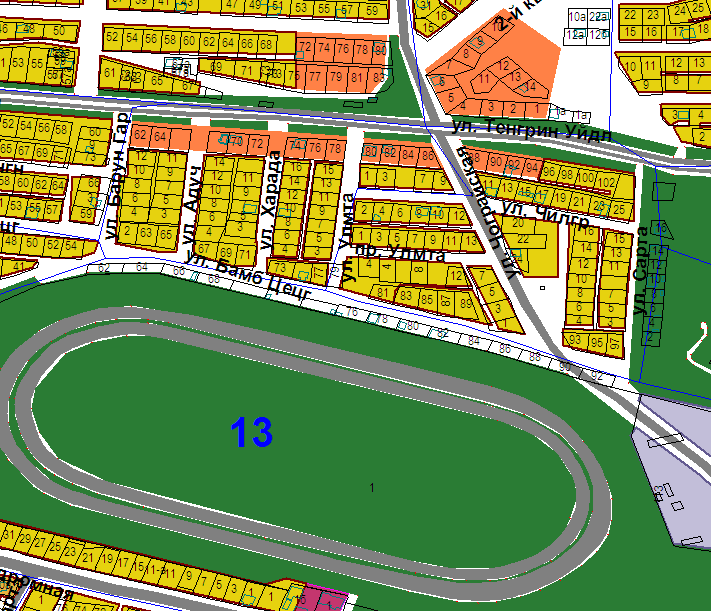 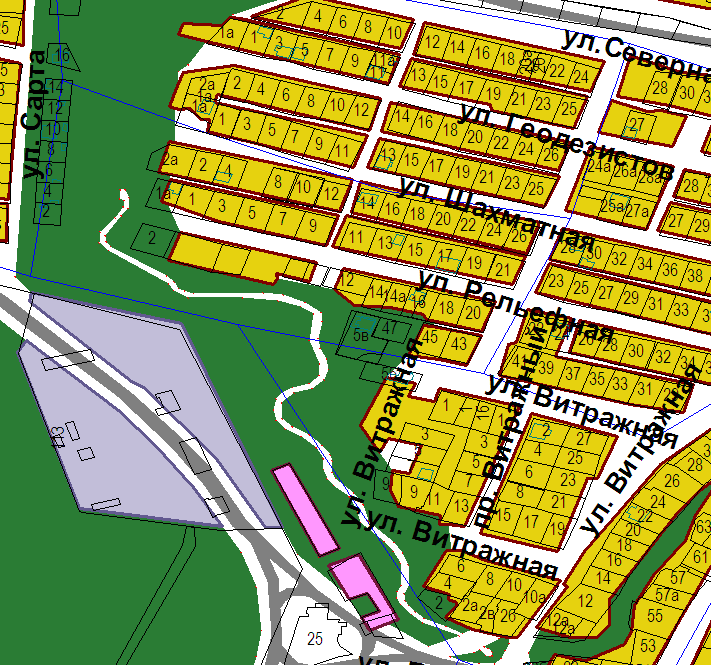 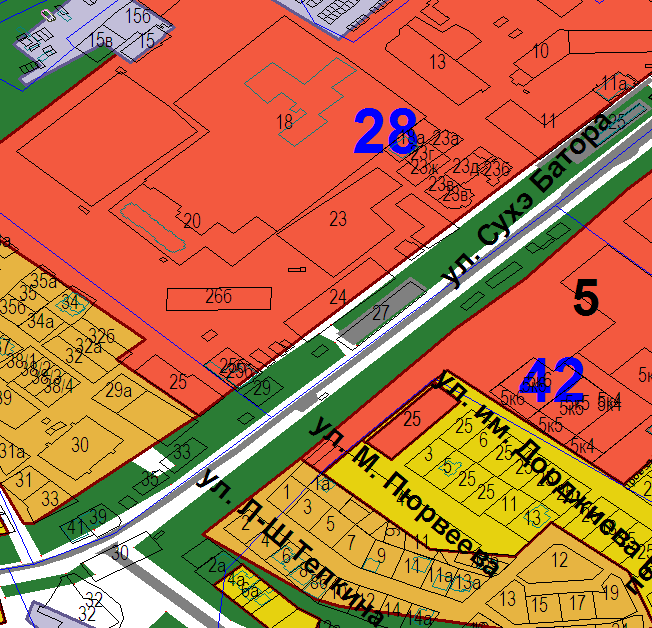 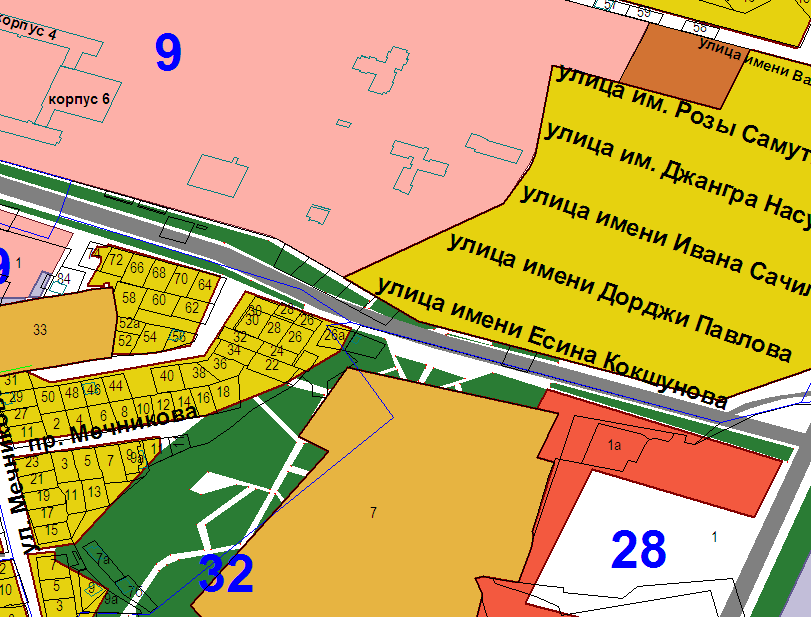 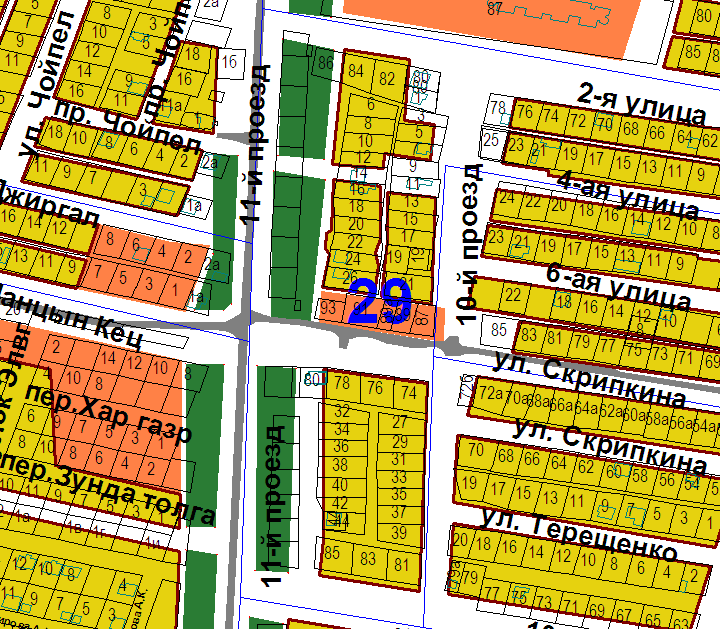 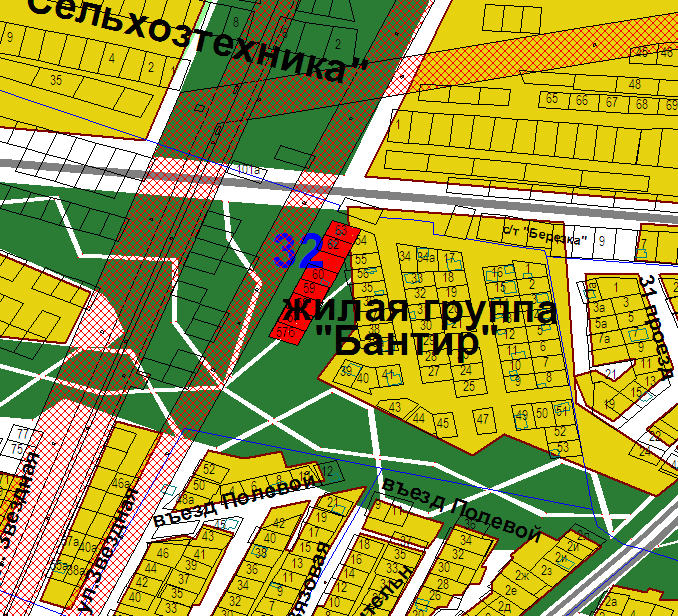 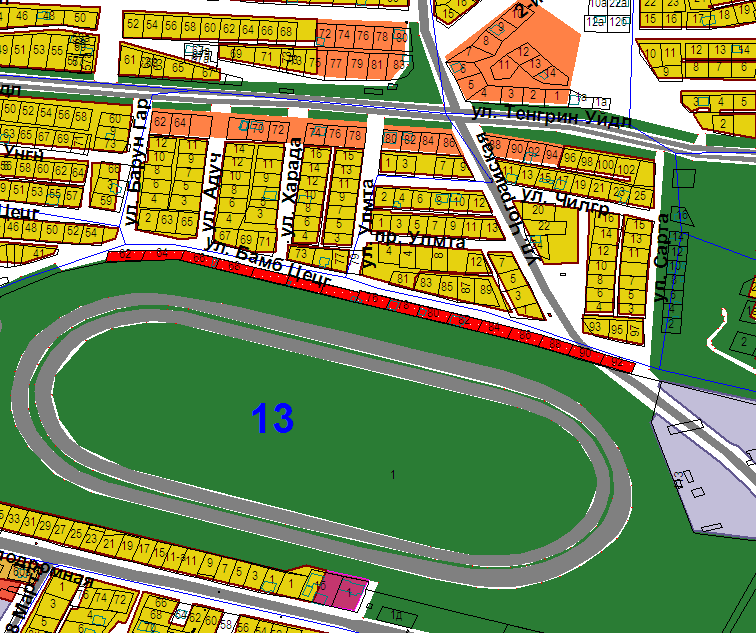 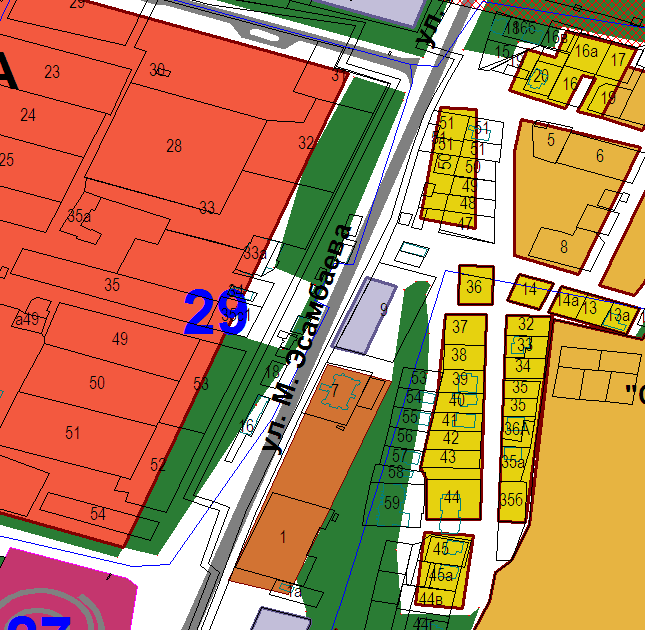 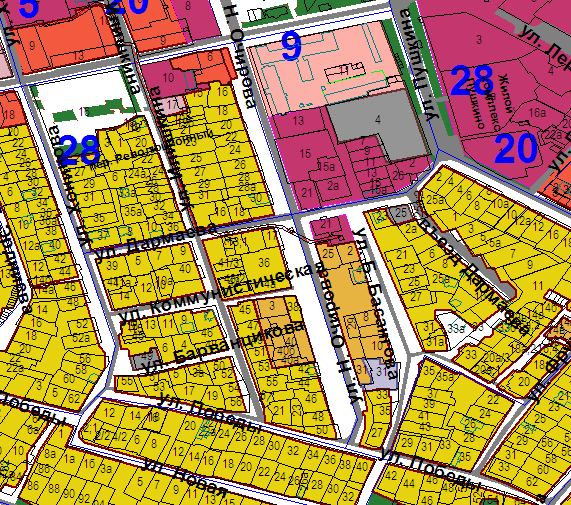 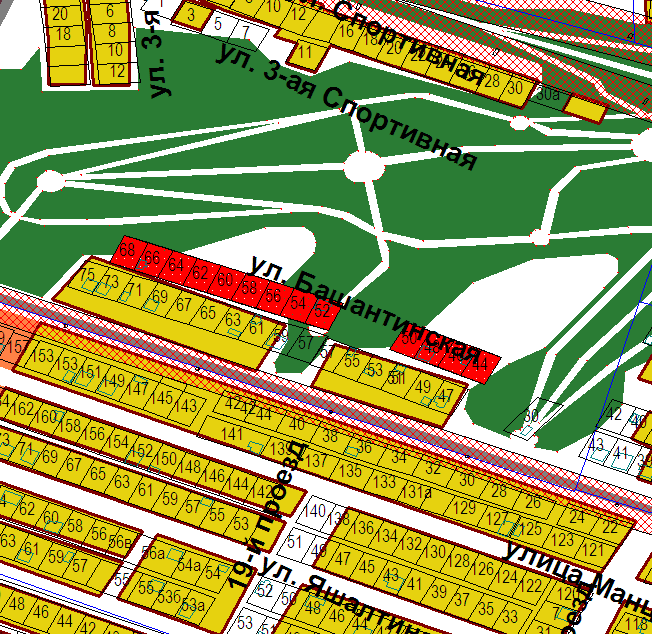 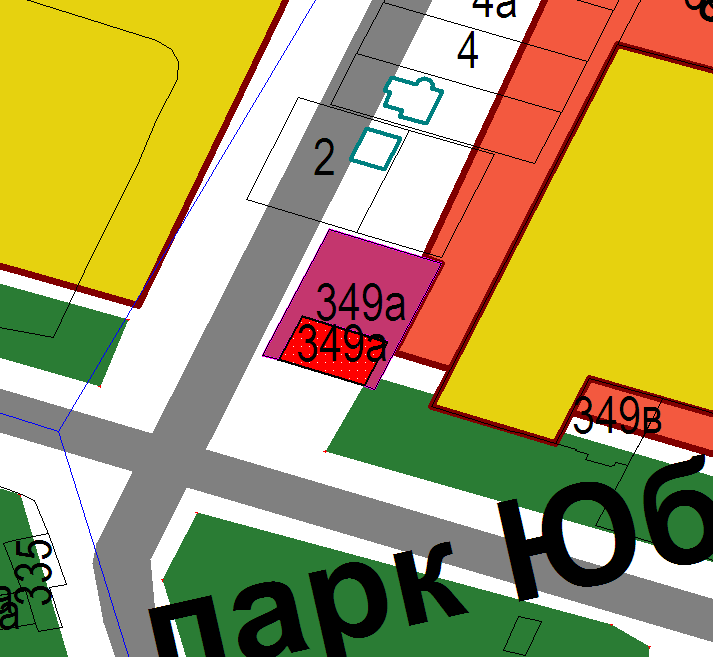 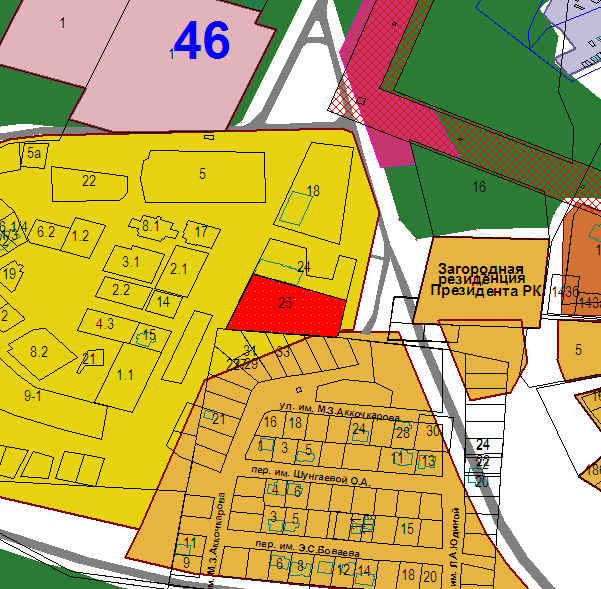 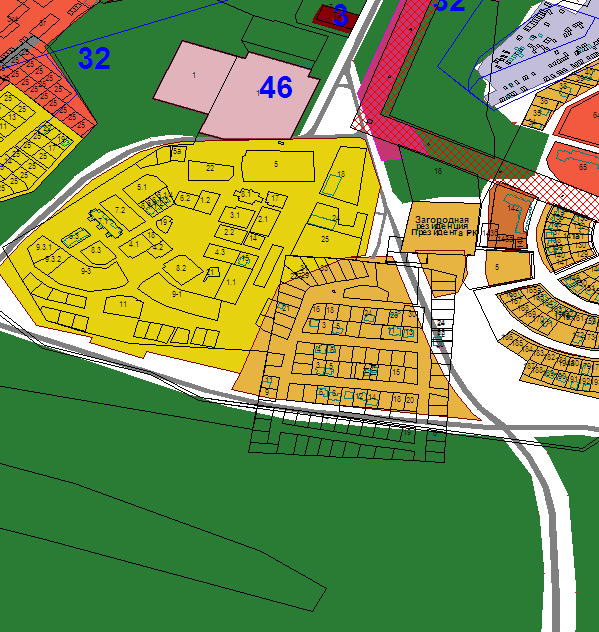 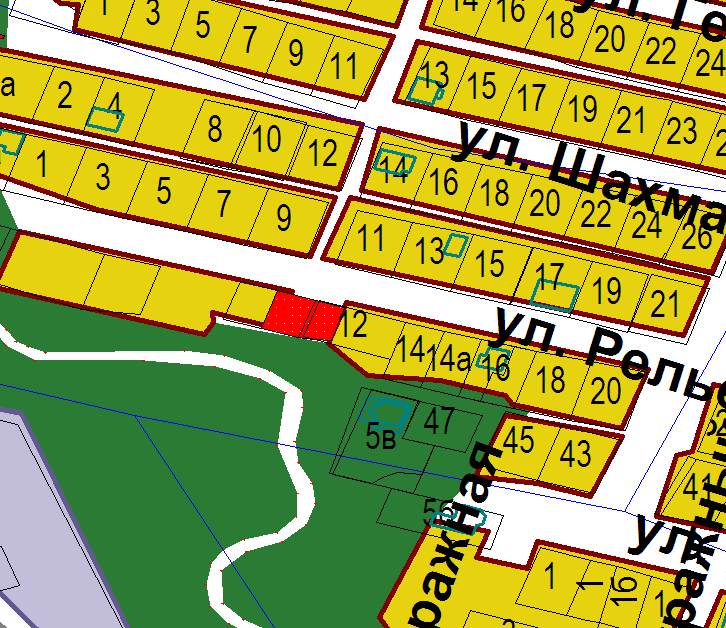 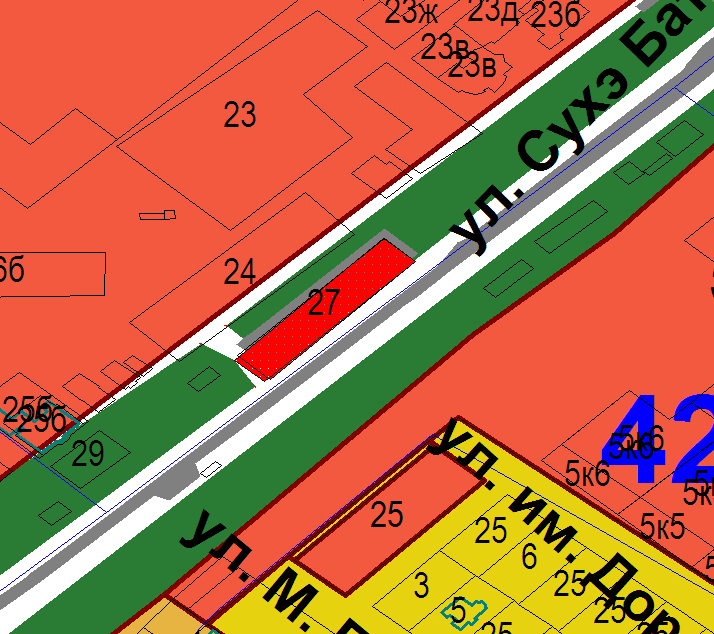 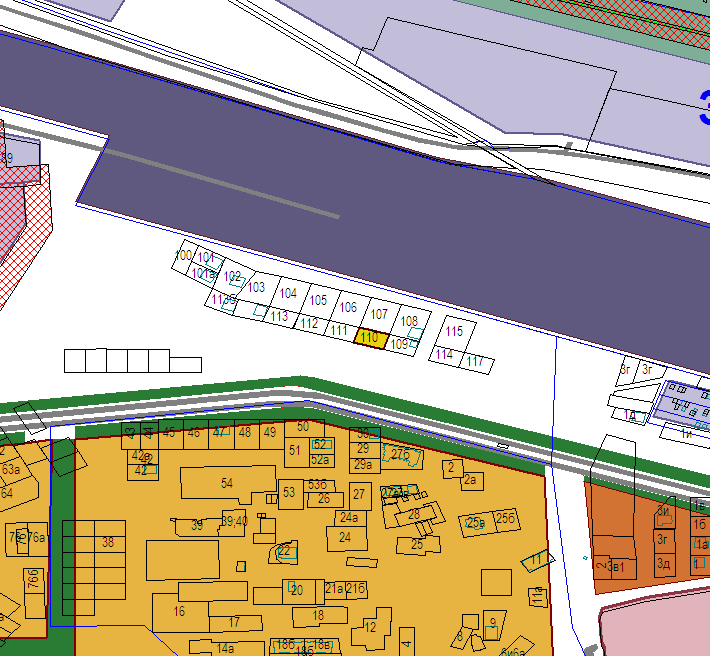 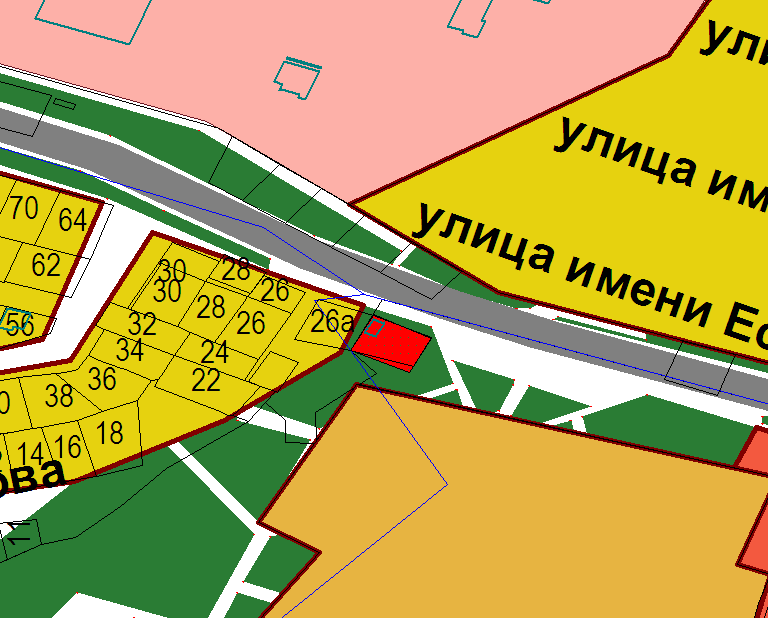 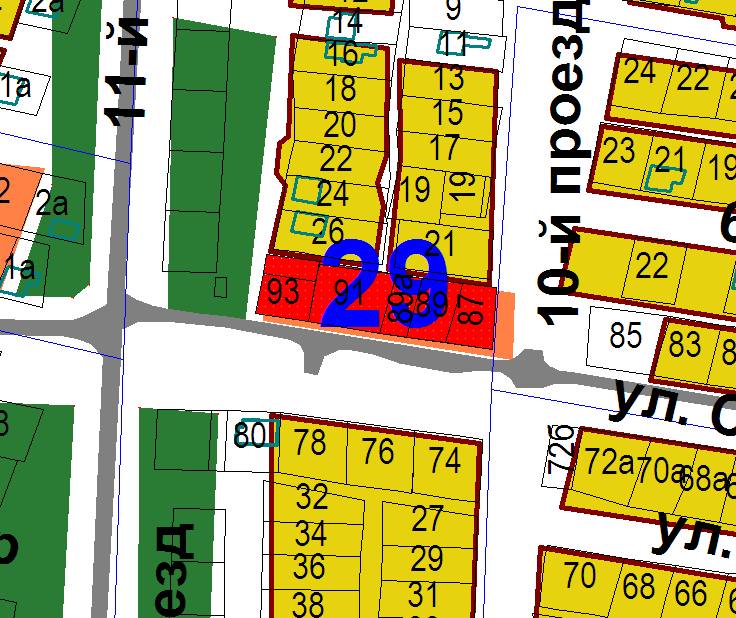 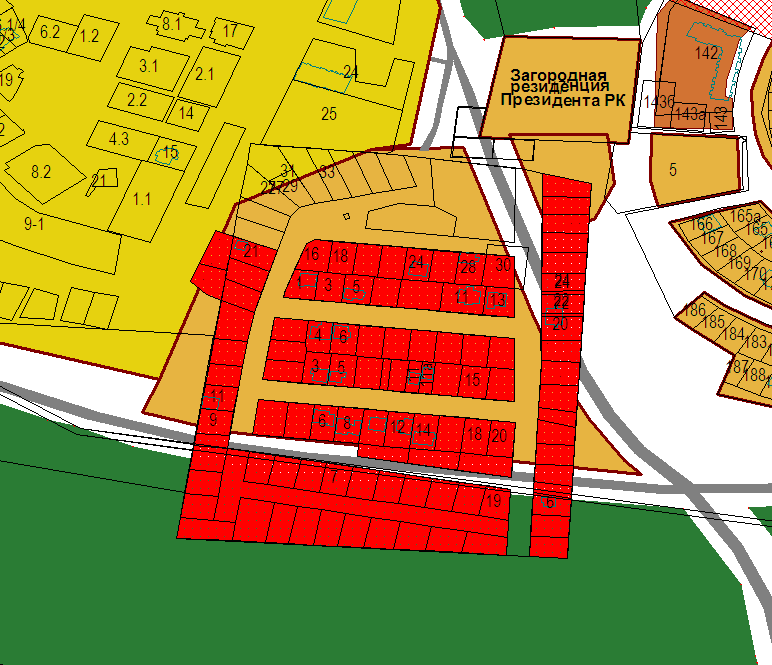 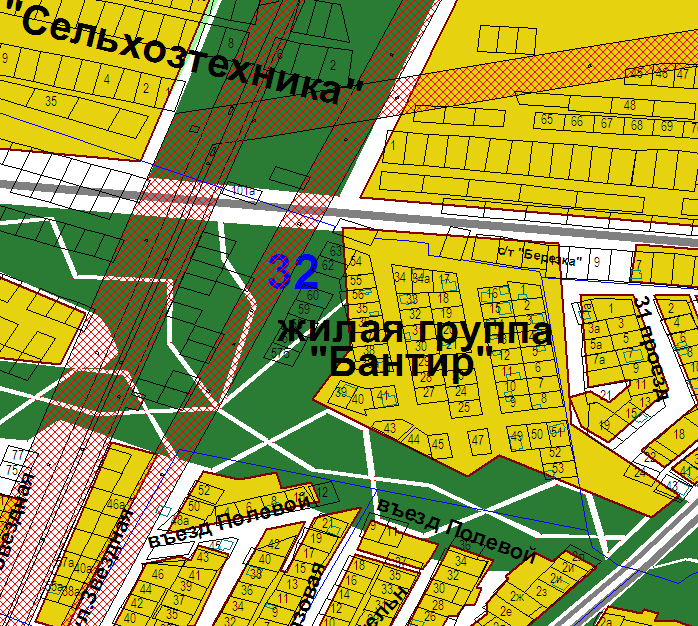 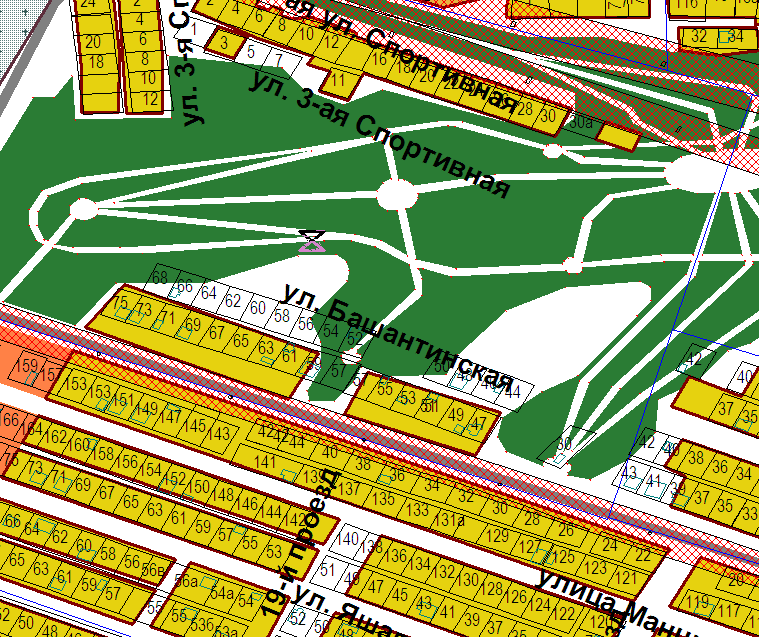 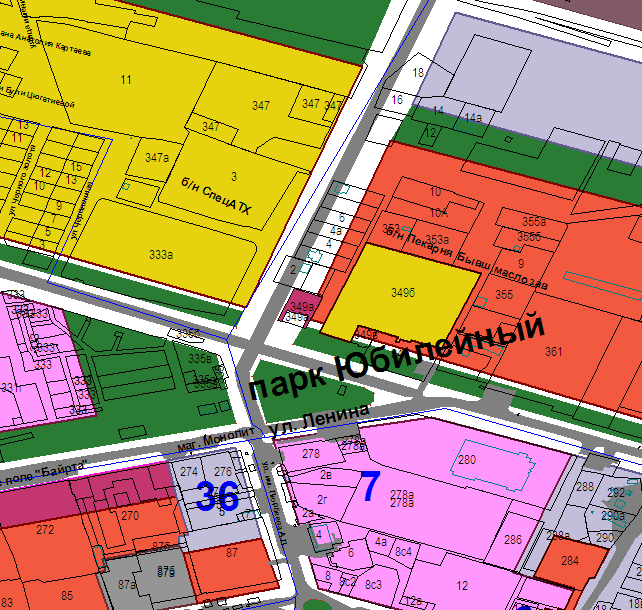 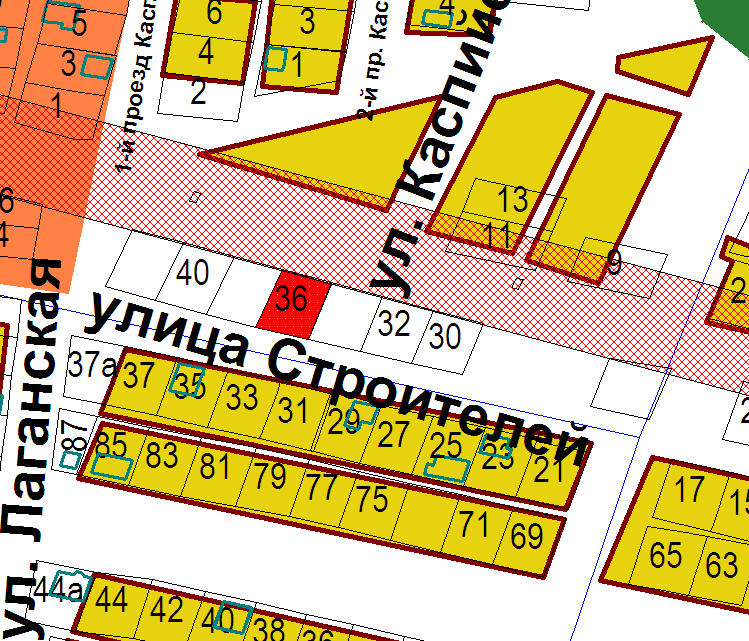 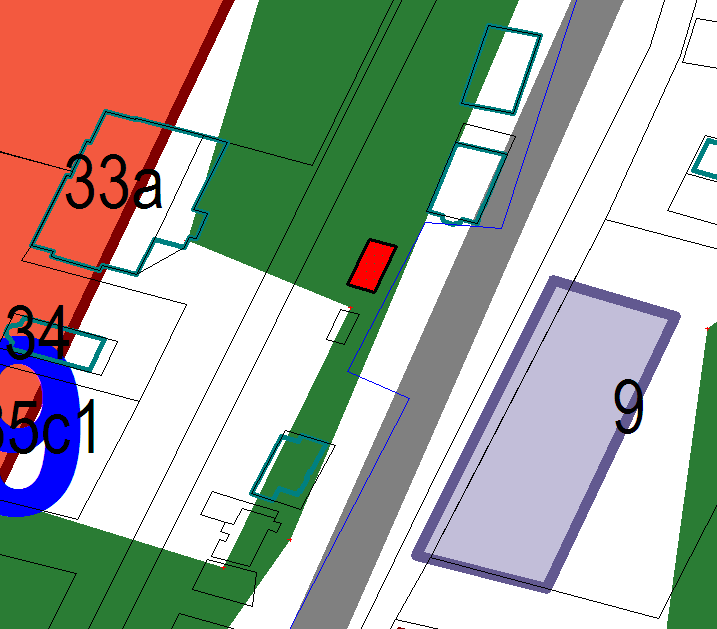 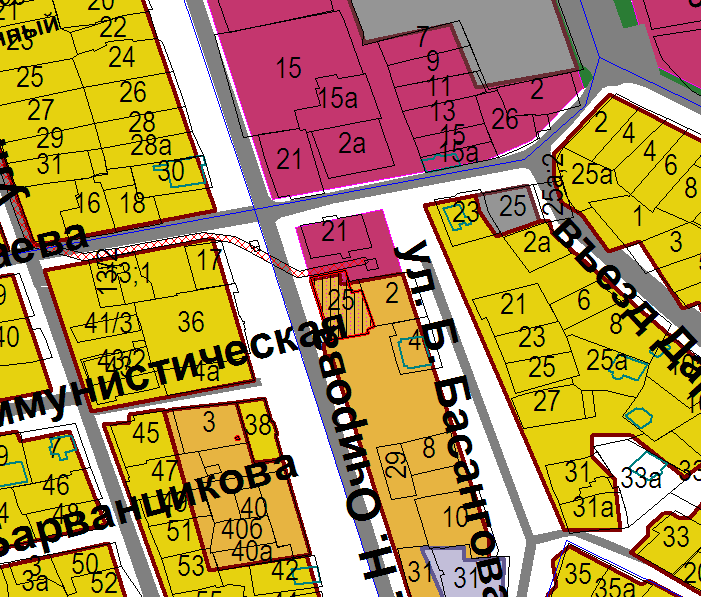 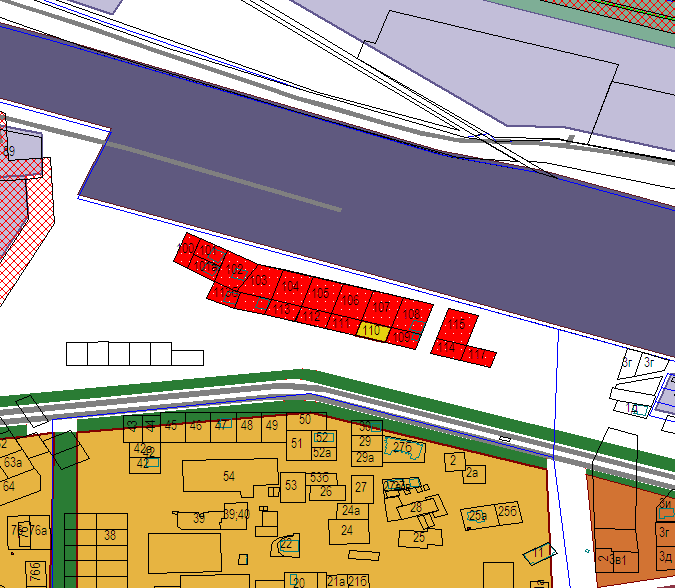 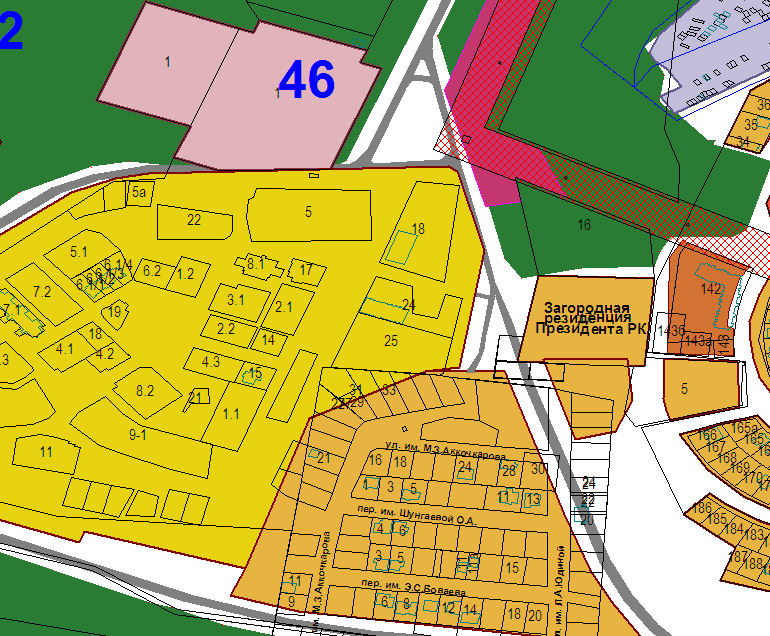 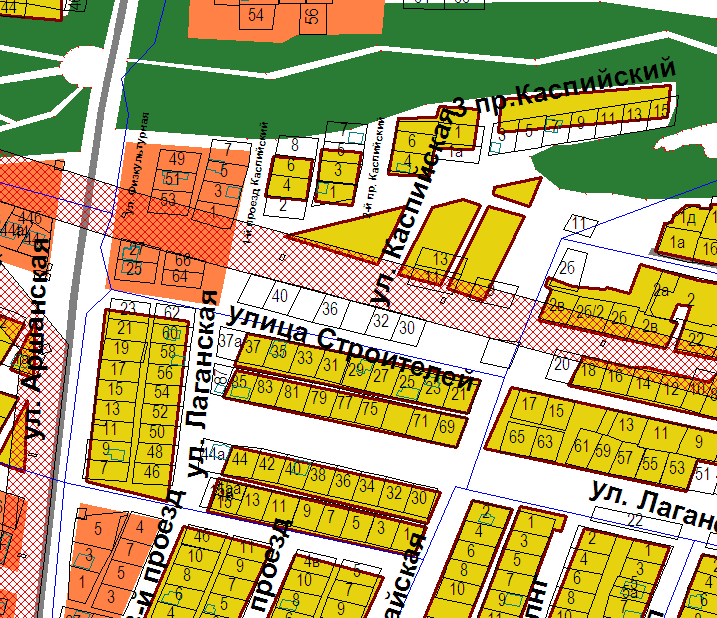 